別紙回答様式令和２年度公益財団法人大分県スポーツ協会臨時評議員会（３月２３日（火）１３時３０分～）＜　出　欠　回　答　＞公益財団法人大分県スポーツ協会事務局　あて出　　席　　・　　欠　　席　（いずれかに○印を付けてください）加盟団体名　　　　　　　　　　　　　　　　　氏　名　　　　　　　　　　　　　　　　　　　連絡先　　　　　　　　　　　　　　　　　　回答期限：３月５日（金）までに、御回答願います。ＦＡＸ番号：０９７－５０４－０８８５メールアドレス：watanabe-tatsuya@oen.ed.jp回答は、オンライン回答フォーム(PC・ｽﾏﾎ）からも可能です。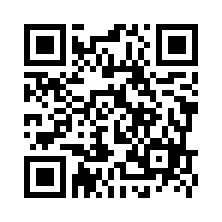 オンライン回答フォームＵＲＬ：https://forms.gle/kdfqDcNFxLP7Z7os7